Муниципальное автономное дошкольное образовательное учреждение «Центр развития ребёнка – детский сад № 2»Тематическая беседа: «Сталинградская битва. Город герой – Волгоград»Подготовили воспитатели группы №7: Астайкина Е. С. Михалькова А. А. Программное содержание беседы: расширить представления детей о событиях Великой Отечественной войны (битва за Сталинград) через обращение к героическому прошлому нашей страны.Предварительная работа:1. Чтение рассказов из цикла «Детям о войне».2. Рассматривание картинок из серии «Дошкольникам о войне».Ход беседы: Воспитатель: – Ребята, сегодня мы с Вами поговорим о городе - герое Сталинграде.– Сталинград – это большой город, раскинувшийся на правом высоком берегу Волги. Город так был назван в честь Иосифа Виссарионовича Сталина – руководителя государства. Теперь этот город называется Волгоградом, потому что стоит на реке Волга.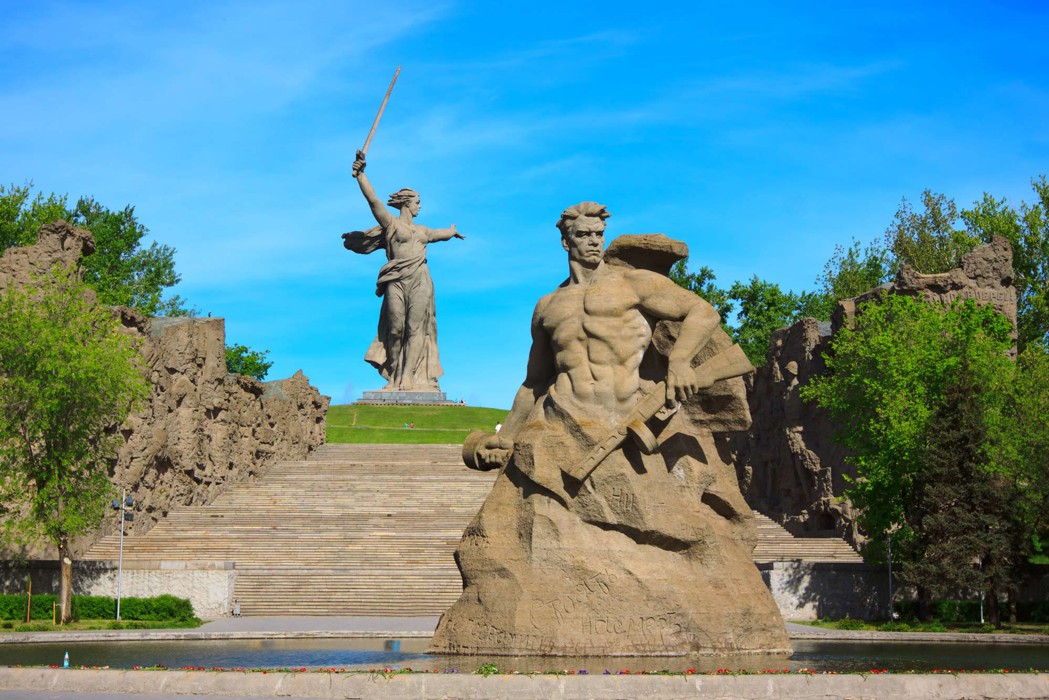 – В конце августа 1942г. в Сталинград ворвались десятки фашистских танков, за ними ехали машины, шла вражеская пехота.Над городом кружились немецкие бомбардировщики. Они сбрасывали с неба тысячи бомб. Город был охвачен пламенем. Так началось наступление на Сталинград. Но взять город с ходу фашистам не удалось. Немцев встретило стойкое сопротивление военного гарнизона. 25 августа командование Красной Армии объявило город на осадном положении.Жителей города переселили на левый берег Волги.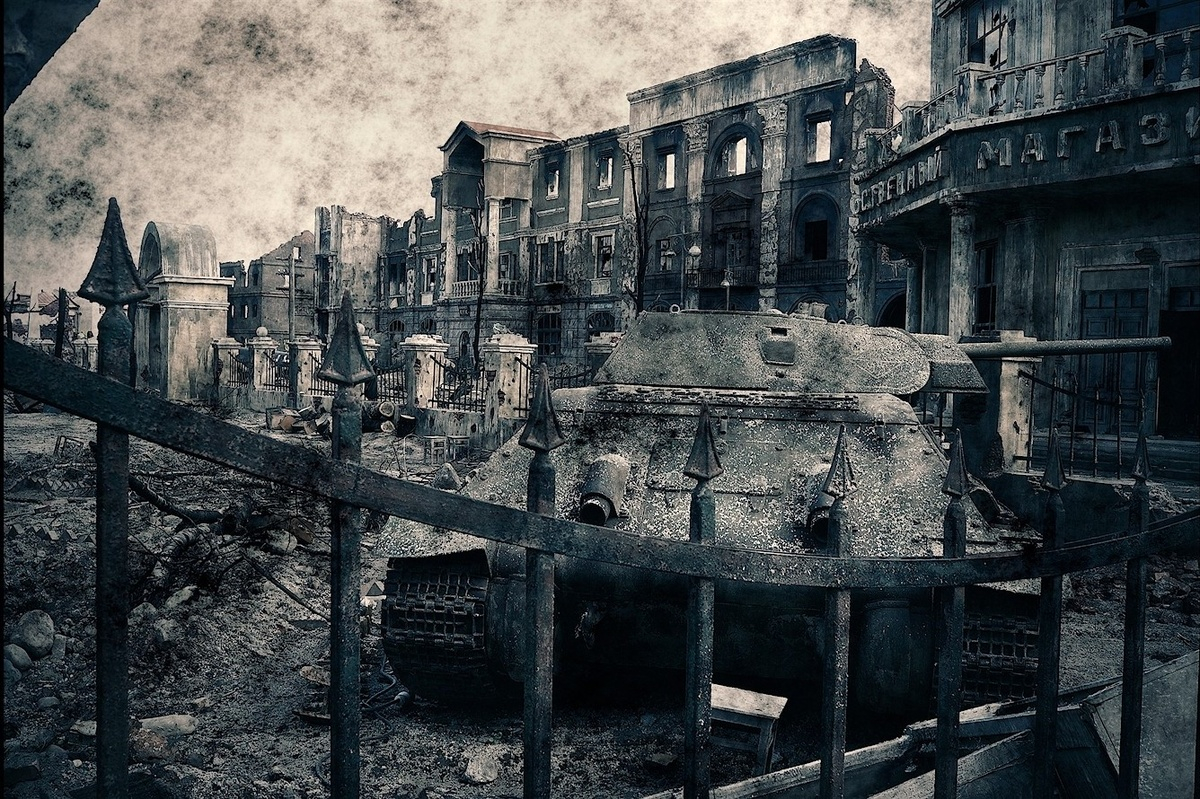 – В сентябре враги начали штурм Сталинграда. Город постепенно превращался в развалины. Наши пехотинцы и саперы, поддерживаемые танками, огнеметами и бомбардировщиками, сражались за каждый дом.– Наши русские бойцы проявили поразительное мужество и самоотверженность, защищая город на Волге.– Давайте, с вами подумаем и назовем качества, которыми обладали наши солдаты, защищая свою Родину. (Правильно, смелость, мужественность, сила, выносливость, отвага, храбрость, ловкость, быстрота, меткость) 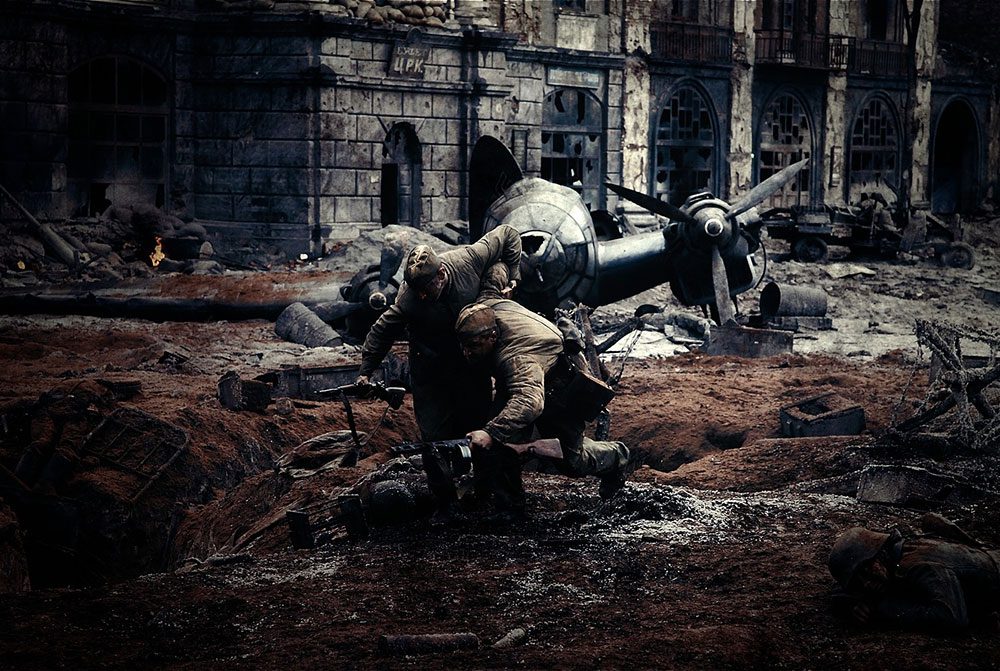 – Наши отважные бойцы бились за каждую улицу, за каждый дом. Бились до последнего патрона, до последнего вздоха, до последней капли крови! Лишь благодаря их отваге в тех тяжелейших условиях наша армия смогла выстоять перед напором фашистов.– Девизом Сталинградской битвы стали слова: «Ни шагу назад»!– Давайте все вместе повторим девиз и запомним его. («Ни шагу назад») – В Сталинграде есть дом, получивший название дома Павлова. Много наших солдат пало, защищая этот дом. Дом так и не сдался врагам, хоть и остались от него одни стены. Этот дом называется по фамилии сержанта Павлова, оборонявшего его до конца. Его не стали восстанавливать. Дом Павлова хранит память о страшной войне!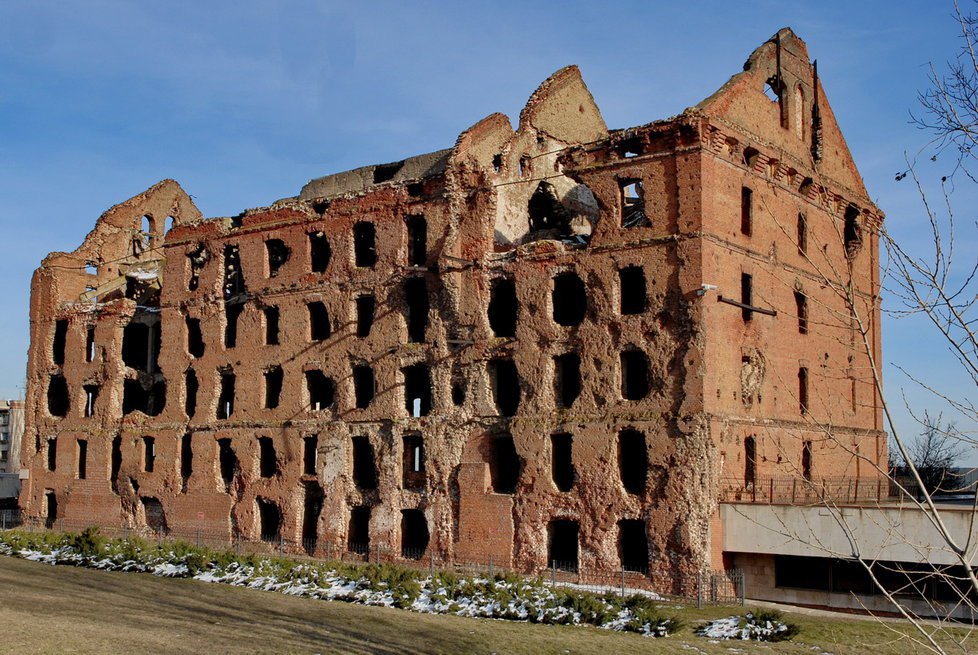 – В сентябре 1942 г. особенно ожесточенные бои шли в районе Мамаева кургана. 140 дней фашисты пытались овладеть Мамаевым курганом. Его склоны были перепаханы бомбами, снарядами, минами. Но на Мамаевом кургане случилось невероятное. Фашистам так и не удалось спуститься к его подножию. Выбить советских солдат из-за насыпи железной дороги, пролегавшей у подножия кургана, оказалось невозможно. До Волги оставалось всего метров 700! Именно их и не смогли пройти фашисты на своем пути к господству над миром.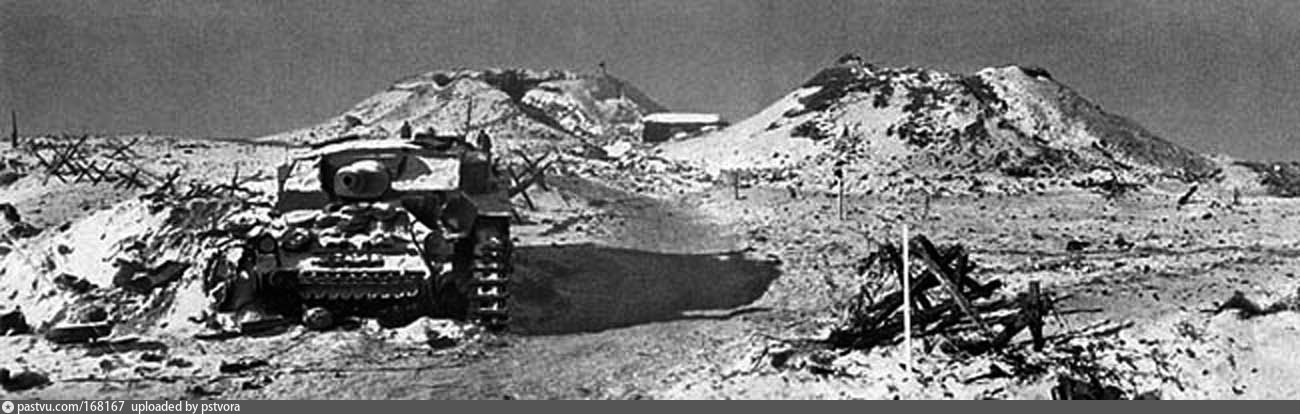 – 19 ноября 1942 г. Красная Армия в районе Сталинграда нанесла фашистам сокрушительный удар. Наши войска под руководством генералов Рокоссовского и Ватутина перешли в наступление. Наши танки сметали все на своем пути.– Битва за Сталинград завершилась большим успехом Красной Армии. Противник потерпел поражение. Они потеряли 800 тысяч человек, 2 тысячи танков, 10 тысяч минометов и 3 тысячи самолетов. Немецкая армия во главе с фельдмаршалом Паулюсом была вынуждена сдаться в плен.– Сталинградская битва длилась 200 дней и ночей. Она стала переломным моментом в ходе Великой Отечественной Войны.–Давайте с вами ребята еще раз повторим и запомним даты начала и окончания Сталинградской битвы.Битва за Сталинград началась 17 июля 1942 и закончилась нашей победой 2 февраля 1943 года.– А теперь, ребята, давайте послушаем военную песню «Сталинград» (автор: Анна Вилена).– О чем эта песня? (слушаю ответы детей).– Сталинград для всего мира стал символом поражения фашизма. А так же  символом решающего сражения, способного определить всю будущую судьбу его участников.– Ребята, о чем мы с вами сегодня говорили на занятии?– Когда началась Сталинградская битва?– Как проходил захват города?–Какие качества помогли советским воинам отстоять свой город?–Сколько дней длилась Сталинградская битва?– Чем закончилась Сталинградская битва?– Прошло 70 лет… Город – герой Волгоград, такое звание он получил за героизм и мужество его защитников, заново отстроенный, красуется на берегу реки Волги.– Хочу закончить нашу беседу еще одним прекрасным стихотворением.Город счастья и солнца, прекрасен ты вновьИ над Волгой стоишь величаво.Волгоград – наша доблесть и наша любовь!Волгоград – наша гордость и слава!В. Костин